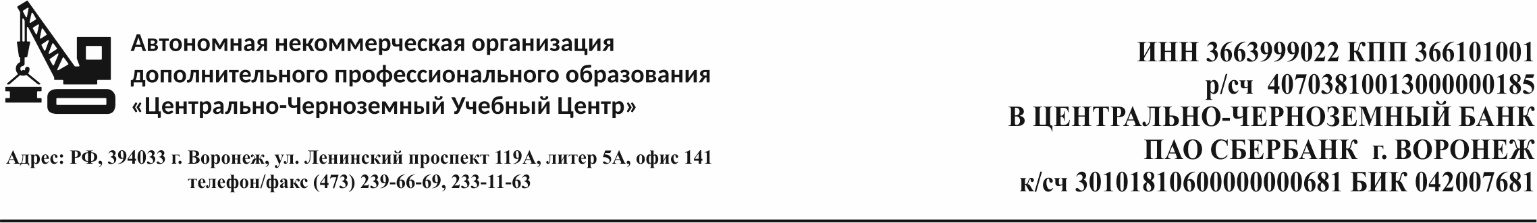 ПоложениеО порядке приема и отчисления слушателейВ АНО «ДПО ЦЧР Учебный Центр»Воронеж 2016Общие положенияНастоящее Положение о приеме и отчислении слушателей на обучение далее (Положение) разработано в соответствии со следующими нормативными документами:Федеральным законом от 29 декабря 2012г. No 273 –ФЗ «Об образовании в Российской Федерации»;Постановлением Правительства РФ от 15.08.2003 г. No 706 «Об утверждении Правил оказания платных образовательных услуг»;Правилами внутреннего трудового распорядка Уставом АНО ДПО «ЦЧР Учебный Центр»Прием слушателей в Учебный центрПрием слушателей на обучение ведется в течение всего календарного года на основании личного заявления или заявок от руководителей организаций, отправляющих своих слушателей на обучение.Прием на обучение осуществляется без вступительных испытаний на безконкурсной основе.На основании заявления о приеме на обучение и предоставленных документов, в соответствии с образовательной программой, со слушателем, физическим или юридическим лицом, направляющим слушателя на обучение, заключается договор об оказании платных образовательных услуг.Зачисление слушателя на обучение оформляется приказом директора Учебного Центра на основании заключенного договора.На момент начала занятий слушатель ознакамлен со следующими документами:лицензией на право ведения образовательной деятельности, Уставом, Правилами внутреннего трудового распорядка, настоящим Положением, другими документами, регламентирующими организацию образовательного процесса.Отчисление слушателейСлушатель может быть отчислен:по собственному желанию; Отчисление по собственному желанию производится в срок не более 10 дней после подачи учащимися заявления;за неуспеваемость – обучающиеся, не сдавшие итоговый внутренний экзамен более 2 (двух) раз и отказавшиеся пройти дополнительное обучение;за систематические пропуски занятий по неуважительной причине – обучающиеся, пропустившие занятия более 3 (трех) раз по неуважительной причине за нарушение Правил внутреннего распорядка АНО ДПО «ЦЧР Учебный Центр», условий договора на оказание образовательных услуг.Учащийся может быть привлечен к ответственности в виде предупреждения за нарушение внутреннего распорядка, пропуски занятий без уважительной причины, нормального осуществления образовательного процесса, за систематическое нарушение прав и вверенных интересов других учащихся и сотрудников АНО ДПО «ЦЧР Учебный Центр».Решение об отчислении принимает директор Учебного Центра. Издается приказ об отчислении, который доводится до слушателя.Утверждаю:директор АНО ДПО «ЦЧР Учебный Центр»______________О.А. Плотникова«_____»________2016 г.